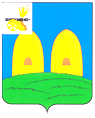 Контрольно-ревизионная комиссия муниципального образования Рославльского городского поселения Рославльского района Смоленской областиЗаключение по результатам финансово-экономической экспертизы проекта постановления Администрации муниципального образования «Рославльский район» Смоленской области «О внесении изменений в муниципальную программу «Развитие улично-дорожной сети и транспортного обеспечения муниципального образования «Рославльский район» Смоленской области на 2017-2019 годы», утвержденную постановлением  Администрации муниципального образования «Рославльский район» Смоленской области» от 17.12.2013 №2999».г. Рославль                                                                                            от 10.05.2017  № 16Основание для проведения финансово-экономической экспертизы: п.7 ч.2 ст.9 Федерального закона от 07.02.2011 № 6-ФЗ «Об общих принципах организации и деятельности контрольно-счетных органов субъектов РФ и муниципальных образований», раздел 4 решения Совета депутатов Рославльского городского поселения от 26.02.2016 №7 «Об утверждении Порядка некоторых полномочий Контрольно-ревизионной комиссии муниципального образования Рославльское городское поселение Рославльского района Смоленской области», Положение «О Контрольно-ревизионной комиссии муниципального образования Рославльское городское поселение Рославльского района Смоленской области».Срок представления: проект решения для проведения экспертизы представлен в Контрольно-ревизионную комиссию 05.05.2017 года. Сроки проведения финансово-экономической экспертизы: с 05.05.2017 по 10.05.2017 года.  Нормативно-правовая основа экспертизы включает в себя:- Бюджетный кодекс РФ;- Федеральный закон от 6 октября 2003 г. N 131-ФЗ "Об общих принципах организации местного самоуправления в Российской Федерации"; - решение Совета депутатов Рославльского городского поселения от 28.12.2016 года №17 «О бюджете Рославльского городского поселения Рославльского района Смоленской области на 2017 год и на плановый период 2018 и 2019 годов» (в ред. решения от 21.03.2017 №4);- Постановление Администрации муниципального образования «Рославльский район» Смоленской области от 19.12.2016 года №2360 «Об утверждении Порядка принятия решения о разработке муниципальных программ, их формирования, и реализации и Порядка проведения оценки эффективности реализации муниципальных программ»;- Постановление Администрации муниципального образования «Рославльский район» Смоленской области от 17.12.2013 №2999 «Об утверждении муниципальной программы «Развитие улично-дорожной сети и транспортного обеспечения муниципального образования «Рославльский район» Смоленской области»В ходе проведения экспертизы представленного проекта установлено:	Проект постановления Администрации муниципального образования «Рославльский район» Смоленской области «О внесении изменений в муниципальную программу «Развитие улично-дорожной сети и транспортного обеспечения муниципального образования «Рославльский район» Смоленской области на 20107-2019 годы», утвержденный постановлением  Администрации муниципального образования «Рославльский район» Смоленской области» от 17.12.2013 №2999» (далее - проект). Проект представлен в Контрольно-ревизионную комиссию в соответствии с п. 4 решения Совета депутатов от 26.02.2016 №7 «Об утверждении Порядка реализации некоторых полномочий Контрольно-ревизионной комиссии муниципального образования  Рославльское городское поселение Рославльского района Смоленской области» (далее-Порядок). 	В ходе проведения экспертизы представленного проекта установлено:Проект постановления Администрации муниципального образования «Рославльский район» Смоленской области «О внесении изменений в муниципальную программу «Развитие улично-дорожной сети и транспортного обеспечения муниципального образования «Рославльский район» Смоленской области», утвержденную постановлением  Администрации муниципального образования «Рославльский район» Смоленской области» от 17.12.2013 №2999» (далее - проект) представлен в Контрольно-ревизионную комиссию в соответствии с Решением Совета депутатов от 26.02.2016 №7 «Об утверждении Порядка реализации некоторых полномочий Контрольно-ревизионной комиссии муниципального образования  Рославльское городское поселение Рославльского района Смоленской области». В результате анализа проекта Контрольно-ревизионной комиссией установлено следующее: 1.В нарушение пункта 4.2.2 Порядка целевые показатели не отражают «ход реализации и достижение цели муниципальной программы».2. В нарушение пункта 4.4 Порядка целью обеспечивающей подпрограммы является финансовое обеспечение Комитета ЖКХ, как главного распорядителя средств бюджетов муниципального образования «Рославльский район» Смоленской области и Рославльского городского поселения Рославльского район Смоленской области, тогда как, согласно Порядка, целью обеспечивающей подпрограммы должно являться обеспечение организационных, информационных, методических условий для реализации муниципальной программы.На основание вышеизложенного, Контрольно-ревизионная комиссия рекомендует проект направить на доработку с целью устранения выявленных нарушений.Председатель Контрольно-ревизионнойкомиссии                                                                                            В.Л.Антошкин216500, Смоленская область, г.Рославль, ул. Заслонова д.2, т. 848134 6-41-97, e-mailkrkgroslavlya@mail.ru